ПОСТАНОВЛЕНЕот “ 06 “ декабря 2016г. № 46а.  Джерокай«О внесении изменений в постановление  главы администрации МО «Джерокайское сельское поселение» № 44 от 22.11.2016г. « Об утверждении схемы расположения земельного участка или земельных участков на кадастровом плане территории»     В целях приведения в соответствие с Правилами землепользования и застройки муниципального образования «Джерокайское сельское поселение» по утвержденному Решением Совета народных депутатов от 25.12.2012 г. № 7 «Об утверждении Правил землепользования и застройки муниципального образования «Джерокайское сельское поселение», глава администрацииПостановил:     1.Внести изменения в постановление главы администрации МО «Джерокайское сельское поселение» № 44 от 22.11.2016 г. «Об утверждении схемы расположения земельного участка или земельных участков на кадастровом плане территории» заменив пункт 2 словами следующего содержания: установить разрешенное использования земельного участка: под нежилым зданием библиотеки.     2.Контроль за исполнением настоящего постановления возложить на специалиста второй категории администрации МО «Джерокайское сельское поселение» Р.А. Мирзова. Глава администрации МО «Джерокайское сельское поселение»                                            К.А. НагароковРЕСПУБЛИКА АДЫГЕЯАдминистрация      Муниципального образования «Джерокайское сельское поселение»                                      385461, а. Джерокай, ул. Краснооктябрьская,34а. тел/факс 88(7773)9-35-15sp-dzher@rambler.ruАДЫГЭ РЕСПУБЛИКМК1ЭМуниципальнэ образованиеу«Джыракъые къоджэ псэук1э ч1ып1»385461, а. Джерокай, ул. Краснооктябрьская,34а. тел/факс 88(7773)9-35-15sp-dzher@rambler.ru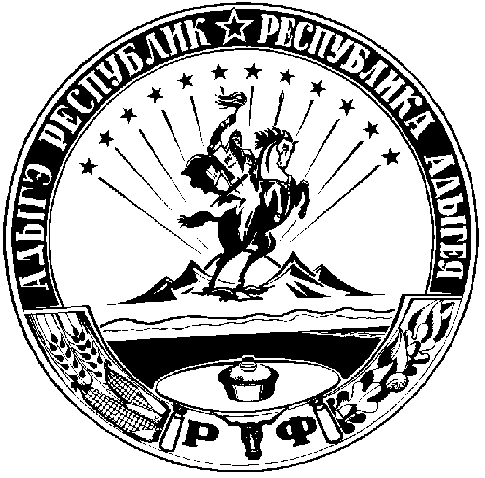 